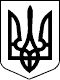 печерський районний суд міста києваСправа № 757/72282/17-кУ Х В А Л АІМЕНЕМ УКРАЇНИ01 грудня 2017 року слідчий суддя Печерського районного суду м. Києва Карабань В.М., при секретарі Войтюк О.С., за участю сторони кримінального провадження старшого слідчого СУ ФР ДПІ у Печерському районі ГУ ДФС у м. Києві Мельника Д.А. розглянувши в судовому засіданні в приміщенні суду в м. Києві клопотання слідчого про тимчасовий доступ до речей та документів, -В С Т А Н О В И В:01.12.2017 у провадження слідчого судді Печерського районного суду м. Києва Карабань В.М. надійшло клопотання старшого слідчого СУ ФР ДПІ у Печерському районі ГУ ДФС у м. Києві Мельника Д.А., погоджене прокурором Київської місцевої прокуратури №6 м. Києва Станковим О.П., про тимчасовий доступ до документів, які містять охоронювану законом таємницю, з можливістю вилучення оригіналів (здійснення їх виїмки), що знаходяться у володінні КП "КИЇВБЛАГОУСТРІЙ" (код: 26199708).Обґрунтовуючи внесене клопотання сторона кримінального провадження вказує, що у провадженні СУ ФР ДПІ у Печерському районі ГУ ДФС у м. Києві знаходяться матеріали досудового розслідування, внесені 17 листопада 2017 року до Єдиного реєстру досудових розслідувань під №32017100060000104, за фактом фіктивного підприємництва, за ознаками кримінального правопорушення, передбаченого ч.5 ст.27, ч.1 ст.205 КК України.В ході досудового розслідування встановлено, що підприємства з ознаками «транзитності» ТОВ "ВІСТЕКС КОМПАНІ" (код 41055559) та ТОВ "УКРАЇНА БІЗНЕС ГРУП" (код 38806443) створені з метою надання послуг з мінімізації податкових зобов'язань, які підлягають сплаті до бюджету, тобто своїми діями в період 2016-2017рр. сприяли умисному ухиленню від сплати податків реально діючим суб'єктам господарювання.Крім того, в ході досудового розслідування встановлено, що КП "КИЇВБЛАГОУСТРІЙ" (код: 26199708) в період 2016-2017рр. формувало податковий кредит з ПДВ за рахунок ТОВ "ВІСТЕКС КОМПАНІ" (код 41055559) та ТОВ "УКРАЇНА БІЗНЕС ГРУП" (код 38806443) та являється одним з основних замовників товарів (робіт, послуг) у зазначених підприємств.Слідчий в судовому засіданні клопотання підтримав та просив його задовольнити.Старший слідчий в судовому засіданні зазначив, що на даний час в рамках даного кримінального провадження виникла необхідність в отриманні тимчасового доступу до документів, які перебувають у володінні КП "КИЇВБЛАГОУСТРІЙ" (код: 26199708) з метою встановлення обставин, що підлягають доказуванню під час досудового розслідування кримінального провадженняНа підставі ч. 2 ст. 163 КПК України 2012 р. слідчий суддя визнав за можливе проводити розгляд клопотання у відсутності особи, у володінні якої знаходиться речі і документи, з огляду на наявність достатніх підстав вважати, що існує реальна загроза зміни або знищення такої інформації.Згідно норми ч. 1 ст. 107 КПК України фіксація під час розгляду клопотання слідчим суддею за допомогою технічних засобів не здійснювалась.Відповідно до ч. 5 ст. 163 КПК України, слідчий суддя постановляє ухвалу про надання тимчасового доступу до речей і документів, якщо сторона кримінального провадження доведе наявність достатніх підстав вважати, що ці речі або документи перебувають або можуть перебувати у володінні відповідної фізичної або юридичної особи та самі по собі або в сукупності з іншими речами і документами кримінального провадження, у зв'язку з яким подається клопотання, мають суттєве значення для встановлення важливих обставин у кримінальному провадженні.Приймаючи до уваги вищевикладене, заслухавши пояснення сторони кримінального провадження, дослідивши долучені до клопотання документи, слідчий суддя дійшов висновку про наявність підстав для задоволення клопотання.На підставі викладеного і керуючись ст. 31 Конституції України, ст. 108, ст.ст.160, 162, 163, 164, 166, 309, 561, 562 КПК України, слідчий суддя, -У Х В А Л И В:Клопотання - задовольнити.Надати старшому слідчому СУ ФР ДПІ у Печерському р-ні ГУ ДФС у м. Києві Мельнику Дмитру Анатолійовичу тимчасовий доступ до документів фінансово-господарської діяльності, які перебувають у володінні КП "КИЇВБЛАГОУСТРІЙ" (код: 26199708), з можливістю вилучення їх оригіналів, а саме: договори між КП "КИЇВБЛАГОУСТРІЙ" (код: 26199708) та ТОВ "ВІСТЕКС КОМПАНІ" (код 41055559) та ТОВ "УКРАЇНА БІЗНЕС ГРУП" (код 38806443), з додатками, специфікації до них, податкові накладні, накладні, сертифікати якості (відповідності) на придбані ТМЦ, рахунки-фактури, платіжні доручення, векселі, акти прийому-передачі, акти виконаних робіт, акти взаємозвірки, реєстри виданих та отриманих податкових накладних, договори та первинні бухгалтерські документи про подальший рух товарів, виконання робіт, надання послуг, та інші бухгалтерські документи по фінансово-господарським взаємовідносинам між підприємствами, за період з 01.01.2016 по 21.11.2017.Визначити строк дії ухвали тривалістю один місяць, який обраховувати з дня постановлення ухвали слідчим суддею.У разі невиконання ухвали про тимчасовий доступ до речей і документів слідчий суддя, суд за клопотанням сторони кримінального провадження, якій надано право на доступ до речей і документів на підставі ухвали, має право постановити ухвалу про дозвіл на проведення обшуку згідно з положеннями цього Кодексу з метою відшукання та вилучення зазначених речей і документів.Ухвала оскарженню не підлягає.Слідчий суддя                                                                                            В.М.КарабаньУхвала виготовлена в двох примірниках.Примірник № 1 знаходиться в матеріалах клопотання № 757/72282/17-к.Примірник № 2 наданий старшому слідчому слідчого управління фінансових розслідувань ДПІ у Печерському районі Головного управління ДФС у м. Києві Мельнику Д.А.Слідчий суддя                                                                                            В.М.Карабань